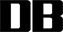 目    次1 范围	12 规范性引用文件	13 术语和定义	14 总体要求	25 基本原则	25.1 坚持政府引导，尊重农户意愿	25.2 坚持规划先行，统筹协调推进	25.3 坚持建管并重，着眼长效管护	25.4 坚持试点先行，积极稳妥推进	36 顶层设计	36.1 组织构成	36.2 组织模式	36.3 总体规划	37 推动实施	57.1 明确目标任务	57.2 科学编制方案	57.3 具体实施步骤及流程	68 督考监管	68.1 督查考评	68.2 资金监管	68.3 日常调度	78.4 信息赋能	79 改进提升	79.1 改进管理服务	79.2 强化科技创新	79.3 加强宣传引导	79.4 提升农民满意度	79.5 注重结果应用	89.6 建立长效机制	8附录A （规范性） 组织模式一具体实施步骤及流程	9A.1 模式类型	9A.2 具体实施步骤	9A.2.1 采购招标及购买服务	9A.2.2 提出改厕申请	9A.2.3 工程设计	9A.2.4 工程施工及监理	10A.2.5 工程竣工验收及建设资金兑付	11A.2.6 工程运维及运维资金兑付	11A.3 具体实施流程	12附录B （规范性） 组织模式二具体实施步骤及流程	13B.1 模式类型	13B.2 具体实施步骤	13B.2.1 采购招标及购买服务	13B.2.2 工程设计	13B.2.3 工程施工及监理	14B.2.4 工程竣工验收及建设资金奖补兑付	14B.2.5 工程运维及运维资金兑付	15B.3 具体实施流程	16附录C （规范性） 组织模式三具体实施步骤及流程	17C.1 模式类型	17C.2 具体实施步骤	17C.2.1 采购招标及购买服务	17C.2.2 工程设计	17C.2.3 工程施工及监理	18C.2.4 工程竣工验收及建设资金奖补兑付	18C.2.5 工程运维及运维资金兑付	19C.3 具体实施流程	20前    言本文件按照GB/T 1.1—2020《标准化工作导则第1部分：标准化文件的结构和起草规则》的规定起草。 本文件由沈阳市农业农村局提出、归口并解释。 本文件起草单位：沈阳市农业农村局、上海元方智库公共管理咨询有限公司。 本文件主要起草人：郑滨、王政宇、王志丰、张维诚、田月、沈朋、肖月、张伟、梁锋、张榆、刘常宏、程军、姚敏强、常宝营、王冲、李树理、张喜丰、张永刚。 本文件首次发布。农村厕所革命组织推动工作指南范围本文件提供了农村厕所革命组织推动的总体要求、基本原则、顶层设计、推动实施、督考监管、改进提升等工作指导。本文件适用于沈阳市农村厕所革命的组织与推动工作。规范性引用文件下列文件中的内容通过文中的规范性引用而构成本文件必不可少的条款。其中，注日期的引用文件，仅该日期对应的版本适用于本文件；不注日期的引用文件，其最新版本（包括所有的修改单）适用于本文件。GB 7959  粪便无害化卫生要求GB 19379  农村户厕卫生规范GB/T 31962 污水排入城镇下水道水质标准GB/T 37071 农村生活污水处理导则GB/T 38353 农村公共厕所建设与管理规范GB 50268  给排水管道工程施工及验收规范GB 50300  建筑工程施工质量验收统一标准GB 50326  建设工程项目管理规范GB/T 50319  建设工程监理规范CJJ 30  粪便处理厂运行维护及安全技术规程CJJ 60 城镇污水处理厂运行、维护及安全技术规程CJJ 64  粪便处理厂设计规范JGJ 146  建筑施工现场环境与卫生标准XXX  农村户厕工程设计规程XXX  农村户厕工程施工及验收规程XXX  农村户厕运行维护标准XXX  农村厕所革命宣传发动工作指南术语和定义下列术语和定义适用于本文件。
    农村厕所革命  rural toilet revolution按照国家标准、地方标准改造和建设农村户厕，实现卫生如厕、粪污无害化处理和资源化利用，推进农村人居环境整治提升。
    户厕  household toilet供家庭成员大小便的场所，由厕屋、便器、化粪池等组成。户厕建设模式分为附建式与独立式，建在住宅内为附建式户厕，建在住宅等生活用房外为独立式户厕。
    卫生厕所 sanitary toilet有墙、有顶、有门，厕屋清洁、无臭，粪池无渗漏、无粪便暴露、无蝇蛆，粪便就地处理或适时清出处理，达到无害化卫生要求，或通过下水管道进入集中污水处理系统处理后达到排放要求，不污染周围环境和水源。
    改厕  toilet improvement按照农村户用卫生厕所的标准，改造农户非标准厕所或建设农村户用卫生厕所，实现粪污无害化处理和资源化利用。
    粪污无害化处理  harmless disposal of night soil sewage减少、去除或杀灭粪污中的肠道病菌、寄生虫卵等病原体，控制蚊苍蛆孽生，防止恶臭扩散，并使其处理产物达到农业资源化利用的技术要求。
    粪污资源化利用 resource utilization of night soil sewage粪污通过厌氧发酵、好氧发酵等技术处理，使粪便中的有机物、氮、磷、钾等肥效成分达到有机肥料的要求，还田利用。总体要求根据国家、辽宁省和沈阳市农村厕所革命的政策文件、规章制度和标准规范的相关要求，以“资源优化、布局合理；组织科学、职责清晰；标准统一、保障到位；质量优先、农民满意”为总体要求，发挥农民主体作用，引导和组织广大农民采取科学的方式因地制宜推进农村厕所革命。坚持因地制宜精准改厕，建立健全长效管护机制，积极探索农村改厕与粪污共治“齐步走”模式，实现农村厕所革命闭环管理，全面提升农村人居环境。基本原则坚持政府引导，尊重农户意愿党委、政府重点抓好组织推动、规划编制、标准制定、政策鼓励、经费保障、宣传发动、示范引导等工作，坚持为农民而兴、尊重农民意愿，充分发挥农民主体作用，与农民切身利益挂钩，让农民真正成为乡村振兴的参与者、建设者、受益者。坚持规划先行，统筹协调推进遵循数量服从质量、进度服从实效的理念，科学谋划布局，充分考虑改厕地区自然条件、功能定位、发展基础，统筹规划组织模式、财政投入方式、改厕技术模式、粪污无害化处理和资源化利用、供水保障和污水集中处理，与农村人居环境整治提升一体设计、一体推进，打造北方寒冷地区农村厕所革命样板。坚持建管并重，着眼长效管护严格按照国家、行业、地方户厕标准和技术规范，推进农村厕所革命。做好建管衔接，建立多元化管护体系，形成长效管护机制，确保户厕能用、好用，农民愿意用、长期用。坚持试点先行，积极稳妥推进借鉴改厕成功经验，不断开拓创新。倡导农村厕所革命的组织模式从“政府建设、农户使用”和“政府补贴、农户参与”向“农户自建、政府奖补”转变。探索适宜本地的双坑交替式等卫生户厕技术模式，通过典型示范，逐步推广应用。顶层设计组织构成农村厕所组织推动工作由市委、市政府，区县（市）党委、政府，乡镇（街道）党（工）委、政府（办事处），群团组织，村（社区）党组织、村（居）民委员会，企事业单位，村民监督员和农户合力完成，各方明确分工、各司其职。组织模式模式类型农村厕所革命组织推动工作共有三种模式类型，组织模式一为“党委统领、政府奖补、乡村组织、农户自建、社会化运维”模式；组织模式二为“党委统领、政府补贴、乡村组织、农户参与、社会化运维”模式；组织模式三为“党委统领、政府补助、乡村建设、农户使用、社会化运维”模式。组织模式一党委部门统一指导并统筹推进本地区农村厕所革命相关工作，政府部门明确目标任务、科学编制方案、开展技术培训、信息化建设、组织到场核验、开展督查考评、资金奖补兑付等，乡镇（街道）政府（办事处）组织建设并进行运维监督指导，村（居）民委员会组织农户自愿申报改厕并组建粪污清掏运输服务队伍，农户自行或委托第三方机构实施户厕建设和改造，运维单位实施社会化运维。组织模式二党委部门统一指导并统筹推进本地区农村厕所革命相关工作，政府部门明确目标任务、科学编制方案、开展技术培训、建设信息系统、采购招标及购买服务、工程设计及审查、工程施工及监理、工程竣工验收及建设补贴兑付、工程运行维护及运维补贴兑付等，乡镇或有条件的村可统一组织地下部分（化粪池）土方工程的建设和安装以及运维监督指导，村（居）民委员会组织农户参与改厕并组建粪污清掏运输服务队伍，农户自行或委托第三方机构实施地上部分（厕屋）的建设和改造，运维单位实施社会化运维。组织模式三党委部门统一指导并统筹推进本地区农村厕所革命相关工作，政府部门明确目标任务、科学编制方案、开展技术培训、建设信息系统、采购招标及购买服务、工程设计及审查、工程施工及监理、工程竣工验收及建设补贴兑付、工程运行维护及运维补贴兑付等，乡镇（街道）政府（办事处）组织建设并进行运维监督指导，村（居）民委员会组织宣传农村厕所革命，组建粪污清掏运输服务队伍，农户规范使用户厕，运维单位实施社会化运维。总体规划规划设计树立系统观念，先规划后建设。科学谋划布局，充分考虑本地区自然资源禀赋和农民群众需求，统筹推进农村改厕与生活污水治理、村容村貌提升等农村人居环境整治提升重点任务。制度建设应建立健全并有效实施相关制度管理文件，包括但不选与农村厕所革命组织、设计、施工、运维、资金、宣传等制度。组织推动现状摸底排查以县域为单位，开展农村厕所革命推进情况摸底，摸清农村户厕现状，全面排查问题。目标任务确定科学合理确定农村厕所革命目标任务。作为各地区推动实施农村厕所革命的依据。科学编制方案应以县域为单位，依据上级政策文件、规章制度等编制农村厕所革命实施方案、技术方案和政策扶持方案。组织技术培训市、区县（市）主管部门应针对农村厕所革命从组织、宣传、设计、施工、监理、运维、核验、督查、考评等方面进行培训。组织建设验收运维各方责任主体应针对农村厕所革命不同的组织模式，组织改厕工程设计、施工、监理、验收、运维等工作。实施督查考评市委、市政府应建立农村厕所革命督查考评制度并组织实施督查考评。补助资金兑付市、区县（市）财政部门和主管部门应针对不同的组织模式，在一定期限内，采用不同的奖补方式和奖补标准等兑付农村厕所革命财政奖补资金。政策扶持加大政策扶持力度。创新支持方式，充分调动各方面力量加快推进。加大财政投入力度。多渠道、多层级筹措农村厕所革命专项资金，合理分配并及时足额拨付。优化财政投入方式。探索政府定标准、农户自愿按标准改厕、政府验收合格后补助的奖补模式，引导农民积极主动出资投劳。发挥财政资金撬动作用。通过政府和社会资本合作等模式，依法依规吸引社会资本和金融资本投入。宣传发动农村厕所革命的宣传发动应符合XXX农村厕所革命宣传发动工作指南的规定。推动实施明确目标任务现状摸底排查。以县域为单位深入开展农村厕所革命推进情况摸底和问题排查，摸清摸实农村户厕建设和使用现状，主要包括行政村改厕情况、常住户数、已改厕户数、问题户厕情况、整改竣工情况、整改后正常使用户厕、整改后问题户厕等信息数据。查准查透存在问题，深入了解农民群众改厕意愿、改厕想法和需求。目标任务确定。坚持数量服从质量、进度服从时效的原则。在宣传解读政策、摸清摸实情况的基础上，充分考虑本地区的经济发展能力和水平、自然条件、风俗习惯、财力保障以及粪污无害化处理、供水和污水处理等公共设施建设条件，根据农民群众意愿，结合本地区改厕基础，充分论证组织推动模式、改厕技术模式、财政投入方式、改厕技术标准等事项。采取自下而上、上下结合的方式，科学确定农村户厕改造目标任务。任务备案抄送。区县（市）主管部门审核农村厕所革命目标任务，报市主管部门备案，同步抄送乡镇（街道）政府（办事处）、村（居）民委员会。科学编制方案以县域为单位编制农村厕所革命实施方案、技术方案和奖补方案。实施方案主要包括但不限于以下内容：总体目标；年度计划；工作内容；实施步骤；资金使用；保障措施；工作要求；改厕计划明细表、改厕分布图等附件。技术方案主要包括但不限于以下内容：技术规范；施工要求；验收程序；运行维护；粪污无害化处理和资源化利用；户厕示意图等附件。奖补方案主要包括但不限于以下内容：补助资金支出范围；补助资金预算管理、分配和下达；补助资金拨付、使用和管理；补助资金标准、方式和期限；监督检查和绩效评价；附则。实施方案应按照不同组织模式下的市委、市政府，区县（市）党委、政府，乡镇（街道）党（工）委、政府（办事处），群团组织，村（社区）党组织、村（居）民委员会，企事业单位，村民监督员和农户的工作职责明确实施步骤和进度计划。技术方案的内容应符合XXX农村户厕工程设计规程、XXX农村户厕工程施工及验收规程、XXX农村户厕运行维护标准的规定，应统筹考虑供水和污水处理等配套设施建设。奖补方案的内容应符合国家、辽宁省和沈阳市推进农村厕所革命相关政策文件的要求，主要包括奖补资金支出范围，奖补资金预算管理、分配和下达，奖补资金拨付、使用和管理，奖补标准、方式和期限，监督检查和绩效评价等。方案审批与抄送。农村厕所革命方案编制完成后，可按规定程序报市主管部门审批，审批通过后，下达至区县（市）主管部门，同步抄送乡镇（街道）政府（办事处）、村（居）民委员会，并按照方案具体开展实施工作。由村（居）民委员会组织宣传，将农村厕所革命的利益和各方面优势向农户宣传到位。具体实施步骤及流程组织模式一具体实施步骤及要求见规范性附录A中A.2的规定，实施流程见A.3的规定。组织模式二具体实施步骤及要求见规范性附录B中B.2的规定，实施流程见B.3的规定。组织模式三具体实施步骤及要求见规范性附录C中C.2的规定，实施流程见C.3的规定。督考监管督查考评督查督办重要工作任务及关注事项应纳入督查督办，借鉴“不发通知、不打招呼、不听汇报、不用陪同接待、直奔基层、直插现场”等方式开展核查，及时发现问题漏洞，督查整改。绩效考核应建立农村厕所革命绩效考核制度，明确绩效考核指标、考核细则、工作任务、完成时限等内容。落实评估可建立农村厕所革命落实效果评估制度，定期开展农村厕所革命落实效果评估，明确评估指标、目的、方法、对象、任务等内容。资金监管资金管理依据农村厕所革命专项资金管理办法和实施细则，应及时足额拨付专项补助（含奖补）资金，实行专户专管、专款专用，全过程资金监管。应开展农村厕所革命专项资金预算绩效评价。资金审计全面审计农村厕所革命资金使用及管理情况。日常调度参与农村厕所革命有关的各级党委、政府工作人员应深入一线，加强调度管理，总结经验、发现问题、纠偏补短。信息赋能应充分运用大数据、云计算、物联网、5G、遥感、数据可视化等技术，建设农村厕所革命管理平台，设置组织、决策、设计、施工、监理、运维、核验、督查、考核、测评、宣传、奖补等功能模块，用户可通过电脑、手机客户端、微信小程序、微信公众号等登录管理平台，实现智慧决策、高效审批、任务下达、数据传输、数据备案、数据分析、技术培训、摸底排查、日常监控、资金兑付、督查考评、宣传发动、政策解读等功能，并注重与国家、省级管理信息系统的衔接。改进提升改进管理服务制定完善标准规范。逐步完善工程设计规程、技术规范、施工流程、建设标准、作业标准、验收标准和运维标准等文件。严把施工质量关，强化专业技术培训，严格开展施工前对施工队伍的专业化技术培训。严把施工安全关，加大安全培训力度，规范农民或施工人员按照作业标准施工。严把竣工验收关，开展验收标准培训，让设计人员、施工人员、监理人员、村民监督员、农民等各方责任单位相关人员认识、理解和掌握验收标准和办法。严把运行维护关，加强运行维护培训，指导农户规范、安全使用和维护户厕及化粪池。强化科技创新要积极研发切实可行、适应寒冷地区的农村改厕技术模式和新型农村改厕技术产品。市和区县（市）主管部门联合财政部门应给予相应的政策扶持和资金支持，提升研发单位创新研发的积极性，加大研发力度，先研发试验、成功后试点示范、成熟后推广应用。加强宣传引导发挥典型示范作用，运用各种载体，采取多种方式，加大宣传引导力度，多层次、全方位宣传农村厕所革命的重大意义、政策举措、经验做法和典型范例，营造良好氛围，带动农村厕所革命的改进提升。提升农民满意度逐渐转变农民群众观念和意识。农村改厕本质上是农民的事，各级党委、政府和村（社区）党组织、村（居）民委员会要加强宣传发动和宣传引导工作力度，通过采取不同的宣传载体和方式，丰富宣传发动内容，逐渐树立农民群众卫生如厕的观念和意识，持续改善和提升农村人居环境。持续提高农民群众积极性和参与度。推进农村厕所革命，要充分发挥农民主体作用。各级党委、政府要做好政策宣传、政策鼓励、示范引导、公共服务等事项，尊重农民意愿，了解农民需求和想法，坚持农民认同、农民参与，充分调动农民群众推进农村厕所革命的积极性。不断提升农民群众使用率和满意度。各级党委、政府要健全完善顶层设计，做好规划编制，严把产品质量关和施工验收关，统筹推进户厕建设改造、供水与污水处理、粪污无害化处理，加强后续运维管护，提升农村厕所革命质量和实效。因地制宜、研发创新适宜本地区的农村改厕技术模式和产品，确保户厕能用、好用，确保农民会用、爱用，不断提高农民群众使用率和满意度。及时收集、分析农民意见，并定期开展农民满意度调查和测评，根据测评结果分析问题，改进服务。注重结果应用注重督查考评的结果应用，促进农村厕所革命的改进提升。结果应用可包括以下几个方面：农村厕所革命督考结果与乡村振兴战略实绩考核挂钩，与党政领导班子和领导干部实绩考核挂钩。对农村厕所革命的示范点、示范村、示范户，对农户给予物质奖励。通报表彰农村厕所革命工作中的先进单位和个人；通报批评整改不彻底、不到位的单位和个人。在农村厕所革命工作中，因工作不利，造成重大不良影响的，视情节轻重采取追责问责、党纪政务处分、组织处理、移送司法机关等方式依法依规处理。建立长效机制整改存在问题，做到立行立改。针对督查考评反馈的问题，应制定整改措施，做到立行立改、坚决整改、彻底整改，并及时开展整改工作后评估。分析问题根源，开展源头治理。针对农村厕所革命组织推动工作中发现的问题，解剖麻雀，举一反三，标本兼治，堵塞漏洞。完善规章制度，建立长效机制。持续优化规划、标准、制度、方案等文件，建立突出农民主体地位，充分发挥农民主体作用的农村厕所革命长效工作机制。
（规范性）
组织模式一具体实施步骤及流程模式类型“党委统领、政府奖补、乡村组织、农户自建、社会化运维”模式。具体实施步骤采购招标及购买服务总体要求严格执行招标采购程序，严把产品质量关，确定农村改厕选材质量标准和技术参数。打击质量低劣产品，加大产品质量市场监管力度。农村改厕产品（主要是化粪池）选材以预制一体化产品为首选，需有质量检验（检测）等符合国家要求的技术质量报告。除农户自建模式外，化粪池应由各区县（市）统一实施集中采购，采购主体要对每一批次产品设备进行现场抽样送检，由专门机构进行检测。招标采购市主管部门可采购第三方专业机构研发管理信息系统。区县（市）主管部门可采购第三方专业机构负责到场核验工作。乡镇（街道）政府（办事处）可统一采购粪污清掏运输车辆及设备。购买服务鼓励采用政府购买服务的方式，由村（居）民委员会引导当地农民或市场主体组建社会化、专业化、职业化服务队伍，重点建立便捷、经济的粪污清掏和资源化利用服务体系。提出改厕申请村（居）民委员会组织宣传。做好农村厕所革命的推动实施和宣传发动工作，组织农户进行改厕申请。农户提出改厕申请。农户向村（居）民委员会提出改厕申请，申请应包括但不限于改厕技术模式、个人身份信息、个人专用账户、房屋户型、厕屋、化粪池位置、供水、供暖、供电、冻土层厚度等事项。村级审查。村（居）民委员会召开会议并审查农户提出的改厕申请，重点审查农户改厕技术模式、改厕建设条件等事项。乡镇审核。以村（社区）为单位上报至乡镇（街道）政府（办事处）审核，重点审核农村户厕建设、改造和粪污无害化处理（化粪池）等设施建设的用地规范性等事项。区县审批。以乡镇（街道）为单位上报至区县（市）主管部门审批，重点审批农村户厕建设、改造和粪污无害化处理设施（粪污处理厂）建设申请的整体情况，主要包括建设条件、技术模式、规划设计、冻土层厚度等事项。工程设计工程设计要求应依据农村厕所革命实施方案和技术方案等文件，充分利用现有基础设施开展农村改厕设计。依托已有房屋改建厕屋时，不应影响房屋主体结构使用的安全性。农村户厕的设计、建设和改造应遵循《农村户厕建设规范》的要求。粪污无害化处理设施（粪污处理厂）建设工程设计可参见CJJ 64、GB/T 37071的规定。工程设计及到场核验申请审批通过后，区县（市）主管部门发布设计到场核验通知。设计到场核验。区县（市）主管部门自行组织或委托第三方专业机构进行设计到场核验，设计到场核验通知同步抄送乡镇（街道）政府（办事处）和村（居）民委员会，同步告知农户。村（居）民委员会组织村民监督员和农户参与设计到场核验。区县（市）主管部门核验人员或第三方专业机构核验人员、村民监督员和农户共同开展设计到场核验，重点核验改厕技术模式选择及粪污无害化处理的可行性、工程设计方案的合理性等事项，并将设计到场核验情况统一报送至区县（市）主管部门审批。工程施工及监理工程施工要求严把施工质量关。严格施工前培训，农户自建和农户参与建设的，要进行系统技术培训，在专业技术人员的指导下施工建设，严格按照施工流程和建设标准组织施工。统一施工建设的，按照技术规范和要求，对施工队伍进行专业化培训。强化施工过程监督，在施工监理制度下，开展改厕的行政村设立3名村民监督员，对施工进行全程监督。附建式三格式户厕、双坑（双池）交替式户厕和集中下水道收集户厕等施工要求应符合XXX 农村户厕工程施工及验收规程的技术规定。管道工程施工应符合GB 50268的规定。工程施工现场的安全生产管理应复核GB 50326的规定。工程施工的现场环境与卫生标准应符合GB 19379和JGJ 146的规定。施工到场核验单位、村民监督员和农户应按照GB/T 50319的要求开展施工到场核验工作。涉及工程变更的，具体要求应符合GB/T 50319-2013中6.3的规定。乡镇或有条件的村可统一组织粪污无害化处理设施（粪污处理厂）建设，具体可参见CJJ 64、GB/T 37071的规定。工程监理要求建立政府监管、第三方监理、村民监督员监督的全方位监管体系。在施工过程中，应按照GB/T 50319的要求开展施工过程监管。涉及改厕的行政村应设立3名村民监督员，全程监理工程施工建设。村民监督员和农户参与工程施工过程监督，参与施工到场核验。工程建设施工设计到场核验审批通过后，审批结果同步抄送乡镇（街道）政府（办事处）和村（居）民委员会，同步告知农户。农户按照施工流程和建设标准，可自行或委托施工单位开工建设。建设内容包括地上部分（厕屋）建设、改造及便器等设备设施安装、地下部分（化粪池）土方工程建设和安装等。施工到场核验村（居）民委员会组织村民监督员和农户参与施工到场核验。区县（市）主管部门核验人员或第三方专业机构核验人员、村民监督员和农户共同开展施工到场核验，重点核验施工质量、工程进度、安全管理、工程造价等事项，并将施工到场核验情况统一报送至区县（市）主管部门审批。工程施工及监理流程工程施工及监理流程包括施工组织设计方案报审、技术交底、安全交底、开工申请、获批开工报告、施工及监理、工程变更、现场签证、自查自检等环节。工程竣工验收及建设资金兑付工程竣工验收要求严把竣工验收关，建立健全工程验收办法，及时对改厕进行检查验收和查缺补漏。工程竣工验收应符合GB 50300和GB 50326中18.2至18.4的规定。村民监督员应参与工程竣工核验或验收工作。由区县（市）主管部门自行或委托第三方机构开展全面验收，并报市主管部门验收备案。工程竣工及到场核验施工到场核验审批通过后，审批结果同步抄送乡镇（街道）政府（办事处）和村（居）民委员会，同步告知农户。村（居）民委员会组织村民监督员和农户参与竣工到场核验。区县（市）主管部门核验人员或第三方专业机构核验人员、村民监督员和农户共同开展竣工到场核验，并将竣工到场核验情况统一报送至区县（市）主管部门审批，并上报至市主管部门备案。工程竣工验收流程工程竣工及验收流程包括竣工报验、提交竣工报告、提交竣工验收报告、办理竣工验收备案、整理工程档案、办理交付使用手续等环节。建设资金兑付经区县（市）主管部门竣工到场核验审批通过后，报市主管部门竣工核验备案。由市主管部门向同级财政部门提出农村厕所革命建设补助资金发放申请。经市财政部门审核，农村厕所革命建设补助资金由市财政国库直接拨付至各区县（市）粮食风险基金专户。各区县（市）粮食风险基金专户应在规定时限内将建设补助资金分期拨付至农户的个人专用账户。乡镇（街道）政府（办事处）和有条件的村的村（居）民委员会统一建设粪污无害化处理设施（粪污处理厂）的，应根据不同的建设投资方式按规定给予建设补助资金。工程运维及运维资金兑付户厕规范使用及维护农户应规范安全使用户厕，符合GB19379的卫生管理要求和XXX农村户厕运行维护标准。区县（市）主管部门应建立有规范、有人员、有资金的运行维护机制，建立健全日常巡检、设备维修和粪污清掏等管护体系，主要包括维护管理规范、服务质量保障规范、投诉处理规范、设施设备管理规范、突发事件应急预案等。应为农户提供户厕日常运行维护使用说明、维修电话等指导服务。化粪池的运行维护和安全技术要求可参见XXX农村户厕运行维护标准。农户在日常使用过程中可按需通过管理信息系统提出运维申请，经由村（居）民委员会、乡镇（街道）政府（办事处）逐级受理上报至区县（市）主管部门。区县主管部门可自行组织或委托第三方专业机构实施运维。粪污无害化处理与资源化利用及设施设备运维农户委托处理。农户可提出粪污无害化处理申请，委托粪污清掏运输服务队伍清掏抽取粪污，统一收集运输至粪污无害化处理设施（粪污处理厂），实现粪污的无害化处理和资源化利用。农户自行处理。农户可自行清掏抽取粪污，自行无害化处理并就地就近就农资源化利用。粪污无害化处理和资源化利用。应符合《农村厕所粪污无害化处理与资源化利用指南》、GB 7959、GB/T 31962、GB/T 37071的规定。粪污无害化处理设施（粪污处理厂）的运行维护和安全技术要求可参见CJJ 30、CJJ 60。运维到场核验区县主管部门可自行组织或委托第三方专业机构进行运维到场核验，重点核验户厕的使用、维护、粪污清掏、收集、运输、无害化处理和资源化利用等情况，并将运维到场核验情况上报至市主管部门备案。运维资金兑付由市主管部门向同级财政部门提出农村厕所革命运维补助资金发放申请。经市财政部门审核，农村厕所革命运维补助资金由市财政国库直接拨付至各区县（市）粮食风险基金专户。各区县（市）粮食风险基金专户应在规定时限内将运维补助资金分期拨付至改厕农户和运维单位的专用账户。具体实施流程实施流程图见图A.1。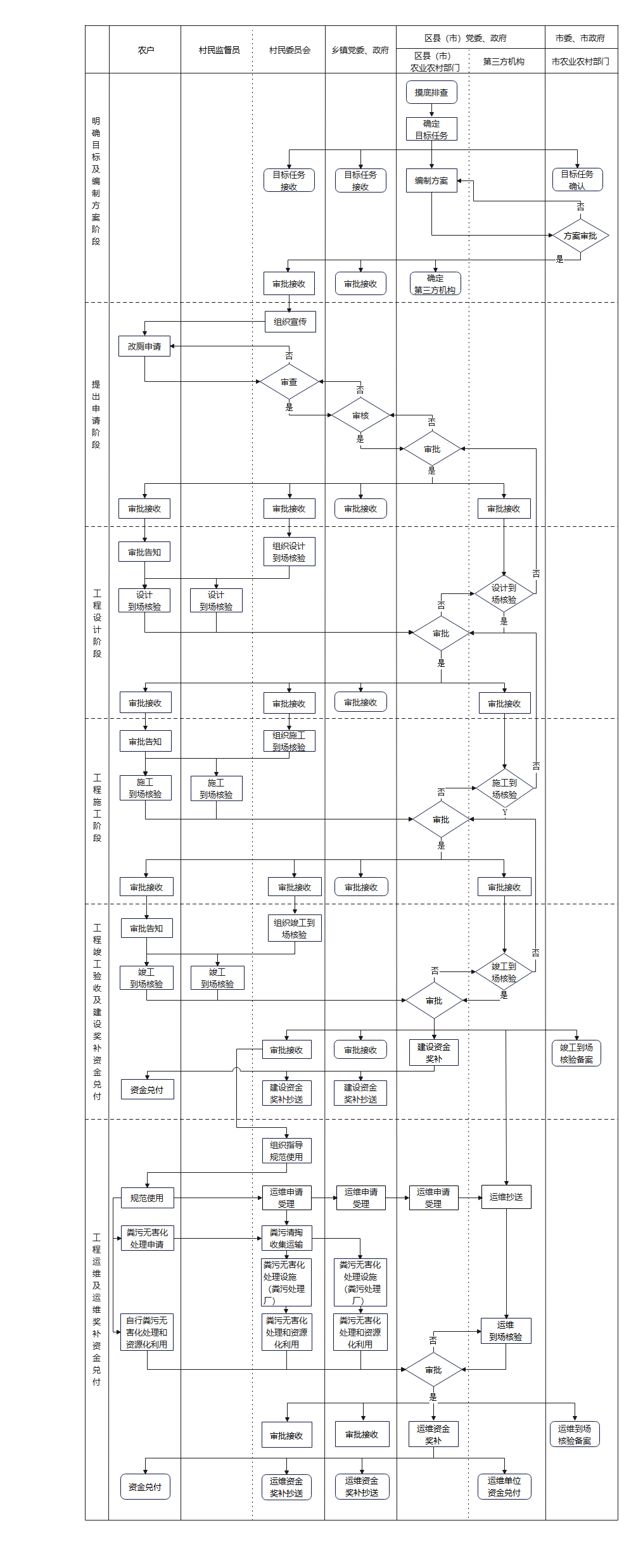 组织模式一推动实施流程图
（规范性）
组织模式二具体实施步骤及流程模式类型“党委统领、政府补贴、乡村组织、农户参与、社会化运维”模式。具体实施步骤采购招标及购买服务总体要求严格执行招标采购程序，严把产品质量关，确定农村改厕选材质量标准和技术参数。打击质量低劣产品，加大产品质量市场监管力度。农村改厕产品（主要是化粪池）选材以预制一体化产品为首选，需有质量检验（检测）等符合国家要求的技术质量报告。除农户自建模式外，化粪池应由各区县（市）统一实施集中采购，采购主体要对每一批次产品设备进行现场抽样送检，由专门机构进行检测。招标采购市主管部门可统一采购设计、监理单位以及管理信息系统。区县（市）主管部门可统一采购运维单位、采购化粪池。乡镇（街道）政府（办事处）可统一采购负责化粪池建设和安装、粪污无害化处理设施（粪污处理厂）建设和安装的施工单位、采购粪污清掏运输车辆及设备。鼓励采用政府购买服务的方式，由村（居）民委员会引导当地农民或市场主体组建社会化、专业化、职业化服务队伍，重点建立便捷、经济的粪污清掏和资源化利用服务体系。购买服务鼓励采用政府购买服务的方式，由村（居）民委员会引导当地农民或市场主体组建社会化、专业化、职业化服务队伍，重点建立便捷、经济的粪污清掏和资源化利用服务体系。工程设计工程设计要求应依据农村厕所革命实施方案和技术方案等文件，充分利用现有基础设施开展农村改厕设计。依托已有房屋改建厕屋时，不应影响房屋主体结构使用的安全性。农村户厕的设计、建设和改造应遵循《农村户厕建设规范》的要求。粪污无害化处理设施（粪污处理厂）建设工程设计可参见CJJ 64、GB/T 37071的规定。工程设计流程由市主管部门采购的设计单位开展工程设计，编制设计方案，设计内容包括户厕和粪污无害化处理设施（粪污处理厂）设计。设计流程包括初步设计及审查、施工图设计及审查等环节。设计单位将评审通过后的设计方案报市主管部门审批，并下达至区县（市）主管部门，同步抄送乡镇（街道）政府（办事处）、村（居）民委员会，由村（居）民委员会告知农户。工程施工及监理工程施工要求严把施工质量关。严格施工前培训，农户自建和农户参与建设的，要进行系统技术培训，在专业技术人员的指导下施工建设，严格按照施工流程和建设标准组织施工。统一施工建设的，按照技术规范和要求，对施工队伍进行专业化培训。强化施工过程监督，在施工监理制度下，开展改厕的行政村设立3名村民监督员，对施工进行全程监督。附建式三格式户厕、双坑（双池）交替式户厕和集中下水道收集户厕等施工要求应符合XXX 农村户厕工程施工及验收规程的技术规定。管道工程施工应符合GB 50268的规定。工程施工现场的安全生产管理应复核GB50326的规定。工程施工的现场环境与卫生标准应符合GB 19379和JGJ 146的规定。施工到场核验单位、村民监督员和农户应按照GB/T 50319的要求开展施工到场核验工作。涉及工程变更的，具体要求应符合GB/T 50319-2013中6.3的规定。乡镇或有条件的村可统一组织粪污无害化处理设施（粪污处理厂）建设，具体可参见CJJ 64、GB/T 37071的规定。工程建设施工农户按照施工方案、施工流程和建设标准，可自行或委托施工单位实施地上部分（厕屋）的建设和改造工程。乡镇（街道）政府（办事处）或有条件的村的村（居）民委员会可统一组织或委托第三方专业机构实施地下部分（化粪池）土方工程的建设和安装工程、粪污无害化处理设施（粪污处理厂）的建设和安装工程。工程施工监理建立政府监管、第三方监理、村民监督员监督的全方位监管体系。监理单位应按照GB/T 50319的要求开展工程施工监理工作。涉及改厕的行政村应设立3名村民监督员，全程参与工程施工过程监管。村（居）民委员会组织村民监督员和农户共同参与工程施工过程监管。工程施工及监理流程工程施工及监理流程包括施工组织设计方案报审、技术交底、安全交底、开工申请、获批开工报告、施工及监理、工程变更、现场签证、自查自检等环节。工程竣工验收及建设资金奖补兑付工程竣工验收要求严把竣工验收关，建立健全工程验收办法，及时对改厕进行检查验收和查缺补漏。工程竣工验收应符合GB50300和GB50326中18.2至18.4的规定。村民监督员应参与工程竣工核验或验收工作。由区县（市）主管部门自行或委托第三方机构开展全面验收，并报市主管部门验收备案。工程竣工验收乡镇（街道）政府（办事处）结合工程进展情况，分批分村组织开展自查验收。村（居）民委员会负责实施工程的自查自验，报乡镇（街道）政府（办事处）审批。审批通过后，区县（市）主管部门组织设计、施工、监理单位开展工程质量全面验收，并报市主管部门验收备案。工程竣工验收流程工程竣工及验收流程包括竣工报验、提交竣工报告、提交竣工验收报告、办理竣工验收备案、整理工程档案、办理交付使用手续等环节。建设资金兑付工程竣工并经市主管部门竣工到场核验或竣工验收备案后，由市主管部门向同级财政部门提出农村厕所革命建设补贴资金发放申请。经市财政部门审核，农村厕所革命建设补助资金由市财政国库直接拨付至各区县（市）粮食风险基金专户。各区县（市）粮食风险基金专户应在规定时限内将建设补贴资金分期拨付至农户的个人专用账户。乡镇（街道）政府（办事处）和有条件的村的村（居）民委员会统一建设粪污无害化处理设施（粪污处理厂）的，应根据不同的建设投资方式按规定给予建设补贴资金。工程运维及运维资金兑付户厕规范使用及维护农户应规范安全使用户厕，符合GB19379的卫生管理要求和XXX农村户厕运行维护标准。区县（市）主管部门应建立有规范、有人员、有资金的运行维护机制，建立健全日常巡检、设备维修和粪污清掏等管护体系，主要包括维护管理规范、服务质量保障规范、投诉处理规范、设施设备管理规范、突发事件应急预案等。应为农户提供户厕日常运行维护使用说明、维修电话等指导服务。化粪池的运行维护和安全技术要求可参见XXX农村户厕运行维护标准。农户在日常使用过程中可按需通过管理信息系统提出运维申请，经由村（居）民委员会、乡镇（街道）政府（办事处）逐级受理上报至区县（市）主管部门。区县主管部门可自行组织或委托第三方专业机构实施运维。粪污无害化处理与资源化利用及设施设备运维农户自行处理。农户可自行清掏化粪池、自行无害化处理粪污并就地就近就农资源化利用。农户委托处理。农户可委托粪污清掏运输服务队伍清掏抽取粪污，抽取之后运输至粪污无害化处理设施（粪污处理厂）。粪污无害化处理和资源化利用要求。应符合《农村厕所粪污无害化处理与资源化利用指南》、GB 7959、GB/T 31962、GB/T 37071的规定。粪污无害化处理设施（粪污处理厂）的运行维护和安全技术要求可参见CJJ 30、CJJ 60。运维到场核验区县主管部门可自行组织或委托第三方专业机构进行运维到场核验，重点核验厕具的使用、维护以及粪污清掏、收集、运输、无害化处理和资源化利用等情况，并将运维到场核验情况上报至市主管部门备案。运维资金兑付经市主管部门运维到场核验备案后，由市主管部门向同级财政部门提出农村厕所革命运维补贴资金发放申请。经市财政部门审核，农村厕所革命运维补贴资金由市财政国库直接拨付至各区县（市）粮食风险基金专户。各区县（市）粮食风险基金专户应在规定时限内将运维补贴资金分期拨付至改厕农户和运维单位的专用账户。具体实施流程实施流程图见图B.1。
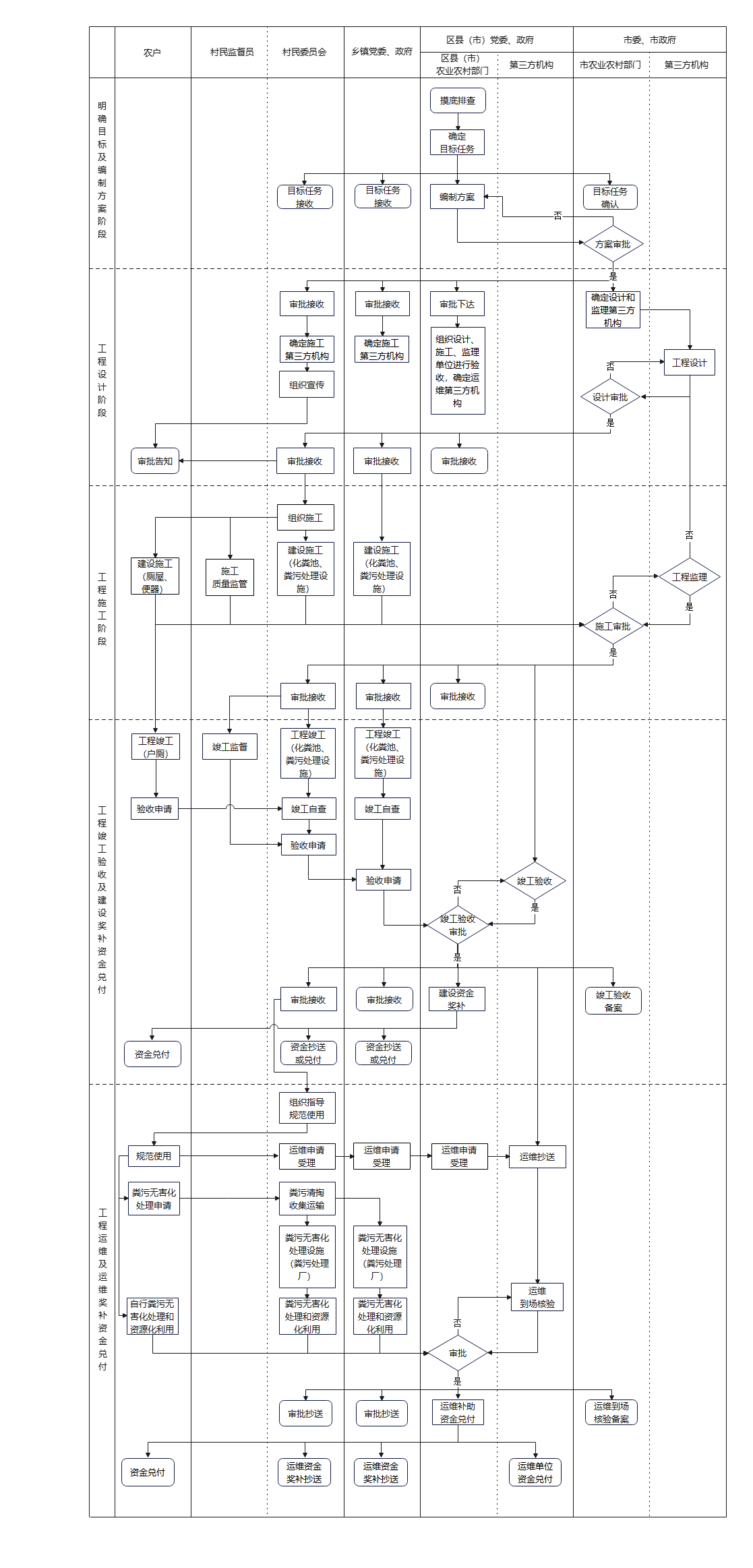 组织模式二推动实施流程图
（规范性）
组织模式三具体实施步骤及流程模式类型“党委统领、政府补助、乡村建设、农户使用、社会化运维”模式。具体实施步骤采购招标及购买服务总体要求严格执行招标采购程序，严把产品质量关，确定农村改厕选材质量标准和技术参数。打击质量低劣产品，加大产品质量市场监管力度。农村改厕产品（主要是化粪池）选材以预制一体化产品为首选，需有质量检验（检测）等符合国家要求的技术质量报告。除农户自建模式外，化粪池应由各区县（市）统一实施集中采购，采购主体要对每一批次产品设备进行现场抽样送检，由专门机构进行检测。招标采购市主管部门可统一采购设计、监理单位以及管理信息系统。区县（市）主管部门可统一采购施工、运维单位，采购化粪池。乡镇（街道）政府（办事处）可统一采购负责粪污无害化处理设施（粪污处理厂）建设和安装的施工单位、粪污清掏运输车辆及设备。村（居）民委员会负责采购便器等户厕物资。购买服务鼓励采用政府购买服务的方式，由村（居）民委员会引导当地农民或市场主体组建社会化、专业化、职业化服务队伍，重点建立便捷、经济的粪污清掏和资源化利用服务体系。工程设计工程设计要求应依据农村厕所革命实施方案和技术方案等文件，充分利用现有基础设施开展农村改厕设计。依托已有房屋改建厕屋时，不应影响房屋主体结构使用的安全性。农村户厕的设计、建设和改造应遵循《农村户厕建设规范》的要求。粪污无害化处理设施（粪污处理厂）建设工程设计可参见CJJ 64、GB/T 37071的规定。工程设计流程由市主管部门采购的设计单位开展工程设计，编制设计方案，设计内容包括户厕和粪污无害化处理设施（粪污处理厂）设计。设计流程包括初步设计及审查、施工图设计及审查等环节。设计单位将审查通过后的设计方案报市主管部门，并抄送区县（市）主管部门、乡镇（街道）政府（办事处）、村（居）民委员会，并由村（居）民委员会告知农户。工程施工及监理工程施工要求严把施工质量关。严格施工前培训，农户自建和农户参与建设的，要进行系统技术培训，在专业技术人员的指导下施工建设，严格按照施工流程和建设标准组织施工。统一施工建设的，按照技术规范和要求，对施工队伍进行专业化培训。强化施工过程监督，在施工监理制度下，开展改厕的行政村设立3名村民监督员，对施工进行全程监督。附建式三格式户厕、双坑（双池）交替式户厕和集中下水道收集户厕等施工要求应符合XXX 农村户厕工程施工及验收规程的技术规定。管道工程施工应符合GB 50268的规定。工程施工现场的安全生产管理应复核GB50326的规定。工程施工的现场环境与卫生标准应符合GB 19379和JGJ 146的规定。施工到场核验单位、村民监督员和农户应按照GB/T 50319的要求开展施工到场核验工作。涉及工程变更的，具体要求应符合GB/T 50319-2013中6.3的规定。乡镇或有条件的村可统一组织粪污无害化处理设施（粪污处理厂）建设，具体可参见CJJ 64、GB/T 37071的规定。工程建设施工区县（市）主管部门委托第三方机构统一实施户厕建设和改造和粪污无害化处理设施（粪污处理厂）建设和安装。工程施工监理建立政府监管、第三方监理、村民监督员监督的全方位监管体系。监理单位应按照GB/T 50319的要求开展工程施工监理工作。涉及改厕的行政村应设立3名村民监督员，全程参与工程施工过程监管。村（居）民委员会组织村民监督员和农户共同参与工程施工过程监管。工程施工及监理流程工程施工及监理流程包括施工组织设计方案报审、技术交底、安全交底、开工申请、获批开工报告、施工及监理、工程变更、现场签证、自查自检等环节。工程竣工验收及建设资金奖补兑付工程竣工验收要求严把竣工验收关，建立健全工程验收办法，及时对改厕进行检查验收和查缺补漏。工程竣工验收应符合GB50300和GB50326中18.2至18.4的规定。村民监督员应参与工程竣工核验或验收工作。由区县（市）主管部门自行或委托第三方机构开展全面验收，并报市主管部门验收备案。工程竣工验收乡镇（街道）政府（办事处）结合工程进展情况，分批分村组织开展自查验收。村（居）民委员会负责实施工程的自查自验，报乡镇（街道）政府（办事处）审批。审批通过后，区县（市）主管部门组织设计、施工、监理单位开展工程质量全面验收，并报市主管部门验收备案。工程竣工验收流程工程竣工及验收流程包括竣工报验、提交竣工报告、提交竣工验收报告、办理竣工验收备案、整理工程档案、办理交付使用手续等环节。建设资金兑付工程竣工并经市主管部门竣工到场核验或竣工验收备案后，由市主管部门向同级财政部门提出农村厕所革命建设资金发放申请。经市财政部门审核，农村厕所革命建设补助资金由市财政国库直接拨付至各区县（市）粮食风险基金专户。乡镇（街道）政府（办事处）和有条件的村的村（居）民委员会统一建设粪污处理厂（粪污集中处理设施）的，应根据不同的建设投资方式按规定给予建设资金兑付。工程运维及运维资金兑付户厕规范使用及维护农户应规范安全使用户厕，符合GB19379的卫生管理要求和XXX农村户厕运行维护标准。区县（市）主管部门应建立有规范、有人员、有资金的运行维护机制，建立健全日常巡检、设备维修和粪污清掏等管护体系，主要包括维护管理规范、服务质量保障规范、投诉处理规范、设施设备管理规范、突发事件应急预案等。应为农户提供户厕日常运行维护使用说明、维修电话等指导服务。化粪池的运行维护和安全技术要求可参见XXX农村户厕运行维护标准。农户在日常使用过程中可按需通过管理信息系统提出运维申请，经由村（居）民委员会、乡镇（街道）政府（办事处）逐级受理上报至区县（市）主管部门。区县主管部门可自行组织或委托第三方专业机构实施运维。粪污无害化处理与资源化利用及设施设备运维农户自行处理。农户可自行清掏化粪池、自行无害化处理粪污并就地就近就农资源化利用。农户委托处理。农户可委托粪污清掏运输服务队伍清掏抽取粪污，抽取之后运输至粪污无害化处理设施（粪污处理厂）。粪污无害化处理和资源化利用要求。应符合《农村厕所粪污无害化处理与资源化利用指南》、GB 7959、GB/T 31962、GB/T 37071的规定。粪污无害化处理设施（粪污处理厂）的运行维护和安全技术要求可参见CJJ 30、CJJ 60。运维到场核验区县主管部门可自行组织或委托第三方专业机构进行运维到场核验，重点核验厕具的使用、维护以及粪污清掏、收集、运输、无害化处理和资源化利用等情况，并将运维到场核验情况上报至市主管部门备案。运维资金兑付经市主管部门运维到场核验备案后，由市主管部门向同级财政部门提出农村厕所革命运维补助资金发放申请。经市财政部门审核，农村厕所革命运维补助资金由市财政国库直接拨付至各区县（市）粮食风险基金专户。各区县（市）粮食风险基金专户应在规定时限内将运维补助资金分期拨付至改厕农户和运维单位的专用账户。具体实施流程实施流程图见图C.1。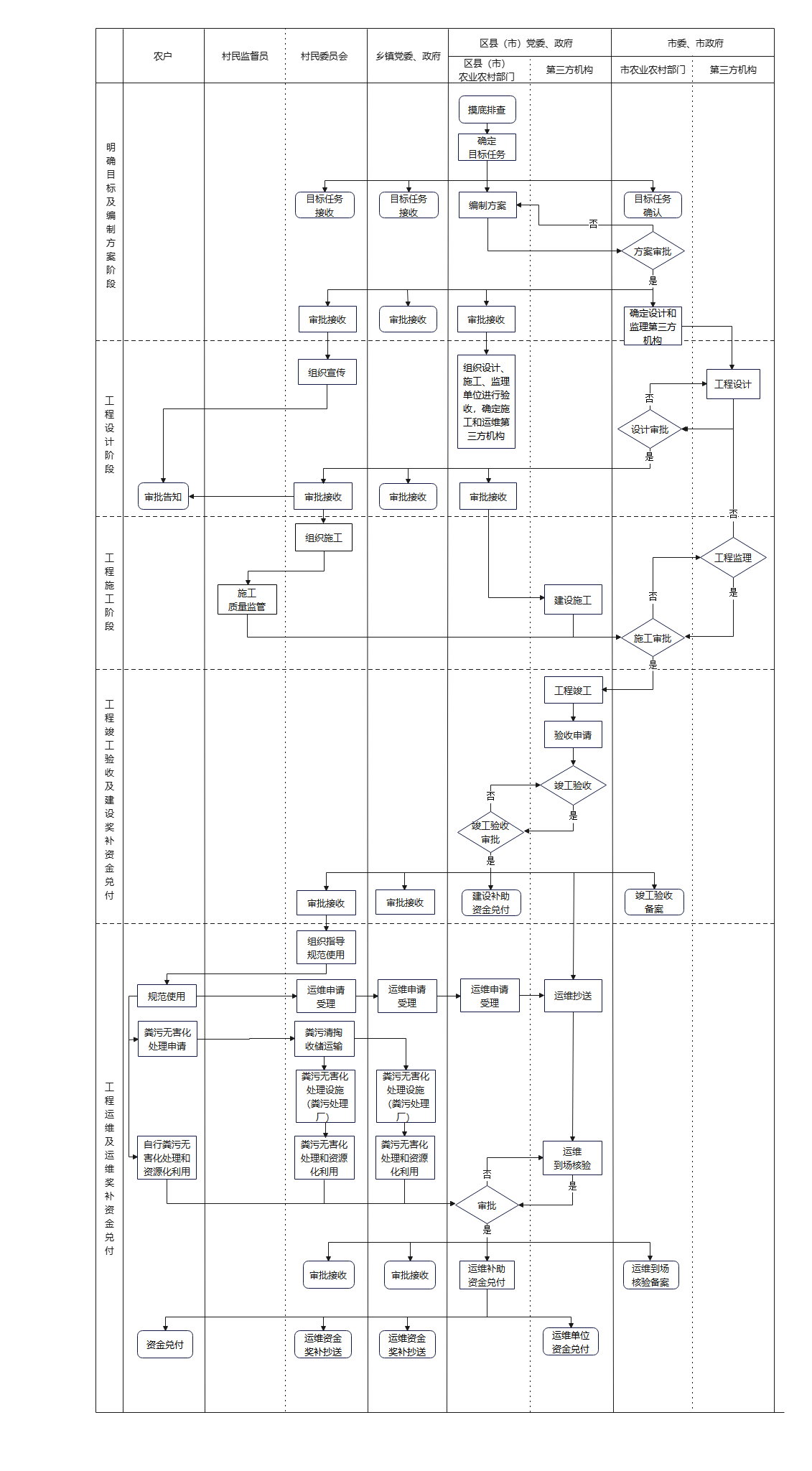 组织模式三推动实施流程图━━━━━━━━━━━